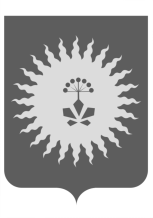 АДМИНИСТРАЦИЯ АНУЧИНСКОГО МУНИЦИПАЛЬНОГО ОКРУГА ПРИМОРСКОГО КРАЯ
П О С Т А Н О В Л Е Н И Е					433 24.05.2021                               с. Анучино                             № 		В соответствии с Федеральным законом от 27.07.2010 № 210-ФЗ «Об организации предоставления государственных и муниципальных услуг», Федеральным законом от 06.10.2003 № 131-ФЗ «Об общих принципах организации местного самоуправления в Российской Федерации», постановлением администрации Анучинского муниципального района от 22.08.2011 № 375 «О порядке разработки и утверждения административных регламентов предоставления муниципальных услуг на территории Анучинского муниципального района», Уставом Анучинского муниципального округа Приморского края, в целях повышения качества и доступности результатов предоставления услуги «Выдача справок об участии (не участии) в приватизации жилых помещений»  администрацией Анучинского муниципального округа, администрация Анучинского муниципального округа Приморского краяПОСТАНОВЛЯЕТ:        1. Утвердить административный регламент предоставления администрацией Анучинского муниципального   округа  муниципальной услуги «Выдача справок об участии (не участии) в приватизации жилых помещений» (Приложение).2. Постановление администрации Анучинского муниципального района от 04.08.2017, №548 «Об утверждении административного регламента предоставления администрацией Анучинского муниципального района муниципальной услуги «Выдача справок об участии в приватизации жилых помещений» считать утратившим силу.3. Общему отделу администрации Анучинского муниципального округа опубликовать настоящее постановление в официальных средствах массовой информации и разместить в информационно-телекоммуникационной сети Интернет на официальном сайте администрации Анучинского муниципального округа.4. Настоящее постановление вступает в силу со дня его официального опубликования.5. Контроль за исполнением настоящего постановления возложить на заместителя главы администрации Анучинского муниципального округа И.В. Дубовцева.Глава Анучинскогомуниципального округа                             			   С.А. ПонуровскийОб утверждении административного регламента предоставления администрацией Анучинского муниципального округа муниципальной услуги «Выдача справок об участии (неучастии) в приватизации жилых помещений»